Муниципальное бюджетное образовательное учреждение «Кириковская средняя школа» АДАПТИРОВАННАЯ РАБОЧАЯ ПРОГРАММА ДЛЯ ДЕТЕЙ С ОГРАНИЧЕННЫМИ ВОЗМОЖНОСТЯМИ ЗДОРОВЬЯ (ЛЕГКАЯ СТЕПЕНЬ УМСТВЕННОЙ ОТСТАЛОСТИ)  по предмету «Литература» для учащихся 8 класса муниципального бюджетного образовательного учреждения «Кириковская средняя  школа»                                                                              Составила:               учитель высшей квалификационной категорииВебер Галина Алексеев2019-2020 учебный год1.Пояснительная записка.Рабочая программа разработана в соответствии с Законом РФ «Об образовании» от 29.12.2012 № 273- ФЗ, методическими рекомендациями по формированию учебных планов для организации образовательного процесса детям с ограниченными возможностями здоровья в Красноярском крае, Программами специальных (коррекционных) образовательных учреждений 8 вида под редакцией В.В. Воронковой, Москва, гуманитарный издательский центр Владос, 2011г., допущенных Министерством образования и науки Российской Федерации. Учебник «Чтение» для 8 класса специальных (коррекционных) образовательных учреждений VIII вида. Автор-составитель: В.В. Воронкова и др.Из расчета 3 часа в неделю; 35 учебных недель, всего – 105 часов.Рабочая программа по литературе составлена с учётом интеллектуальных и психологических особенностей обучающихся данного класса. Программа учитывает особенности познавательной деятельности учащихся, способствует их умственному развитию.Литературный материал расширяет область развития жизненной компетенции обучающихся за счет формирования доступных ему базовых навыков коммуникации, социально-бытовой адаптации, готовя их, насколько это возможно, к активной жизни в семье и социуме. Основной целью программы является развитие умения осмысленного чтения литературных текстов доступного содержания и уровня сложности.  Ознакомление обучающихся с программными литературными произведениями является одним из факторов социально-бытовой ориентированности, залогом более успешной интеграции в общество. В ходе преподавания данного предмета решается ряд задач, таких как:- овладение навыками правильного, беглого и выразительного чтения доступных их пониманию произведений;- повышение способности понимать прочитанное;- формирование интереса к чтению;- понимание значения навыка чтения;- развитие устной речи; - на примере чтения художественной литературы воспитание морально-этических и нравственных качеств личности подростка.Специальная задача коррекции речи и мышления обучающихся с ОВЗ является составной частью  учебного процесса и решается при формировании у них знаний, умений и навыков, воспитания личности. Содержание программы учитывает необходимость следования принципу практической направленности обучения, что побуждает использовать в обучении произведения, интересные для чтения. С этой целью используются как фрагменты  классических произведений отечественной и зарубежной литературы, так и статьи из детских журналов и газет. Следует помнить, что обучающиеся с ОВЗ  значительно успешнее воспринимают тот материал, который вызывает у них эмоциональный отклик, побуждает к переживаниям за того или иного героя. Большое внимание на уроках чтения и развития речи уделяется межпредметной связи с уроками развития  устной речи. Этому процессу  способствует: обогащение пассивного и активного словаря обучающихся в процессе работы над литературным произведением;умение объяснить значение некоторых слов и выражений  с помощью подстрочного /и толкового/ словаря;участие в чтении драматических произведений по ролям, вырабатывающие у обучающихся правильные эмоциональные интонации в устной речи;участие в обсуждении произведения, которое совершенствует умение ведения диалога обучающимися заучивание стихотворных произведений;использование приема «обмен информацией» на уроках внеклассного чтения в виде пересказа самостоятельно прочитанных  статей из детских журналов, газет. 2.ПЛАНИРУЕМЫЕ РЕЗУЛЬТАТЫ ОСВОЕНИЯ ПРЕДМЕТА. Учащиеся должны знать:- наизусть 10 стихотворений, прозаический отрывок.           Учащиеся должны уметь:- читать осознанно, правильно, бегло, выразительно вслух; читать «про себя»;- выделять главную мысль произведения;- давать характеристику главным действующим лицам, оценивать их поступки, обосновывая своё отношение к ним;- пересказывать содержание прочитанного, используя слова и выражения, взятые из текста.Уроки, выпадающие на праздничные дни, переносятся на конец учебного года3. Содержание   учебного предмета.4.Тематическое планирование с указанием количества часов на освоение темы.Необходима коррекция расписания в мае 2020 года на 6 часов.5. СПИСОК ЛИТЕРАТУРЫ, ИСПОЛЬЗУЕМЫЙ ПРИ СОСТАВЛЕНИИ РАБОЧЕЙ ПРОГРАММЫ.1.Учебник «Чтение»  для 8 класса специальных (коррекционных) образовательных учреждений VIII вида. Автор-составитель: В.В. Воронкова и др.- Изд. «Владос», 2005г.2.Цифровые образовательные ресурсыСогласовано:  Зам. директора по УВРСластихина Н.П.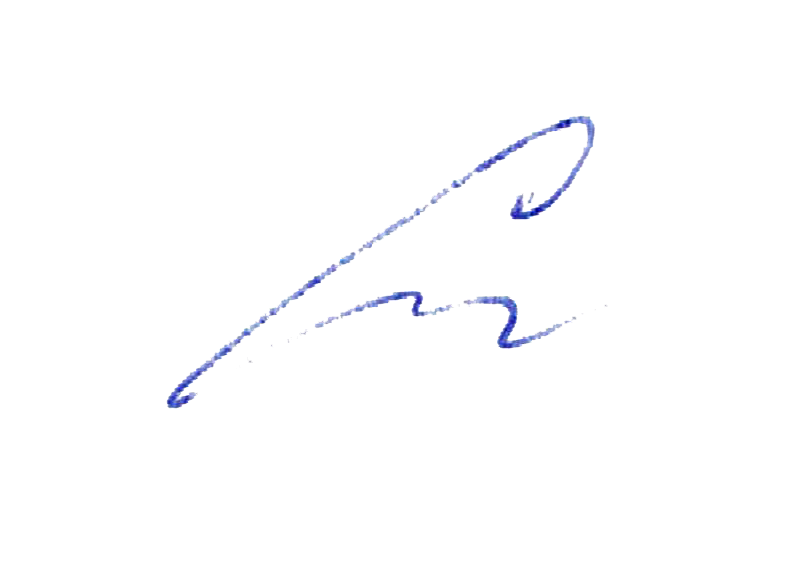 «30» августа 2019г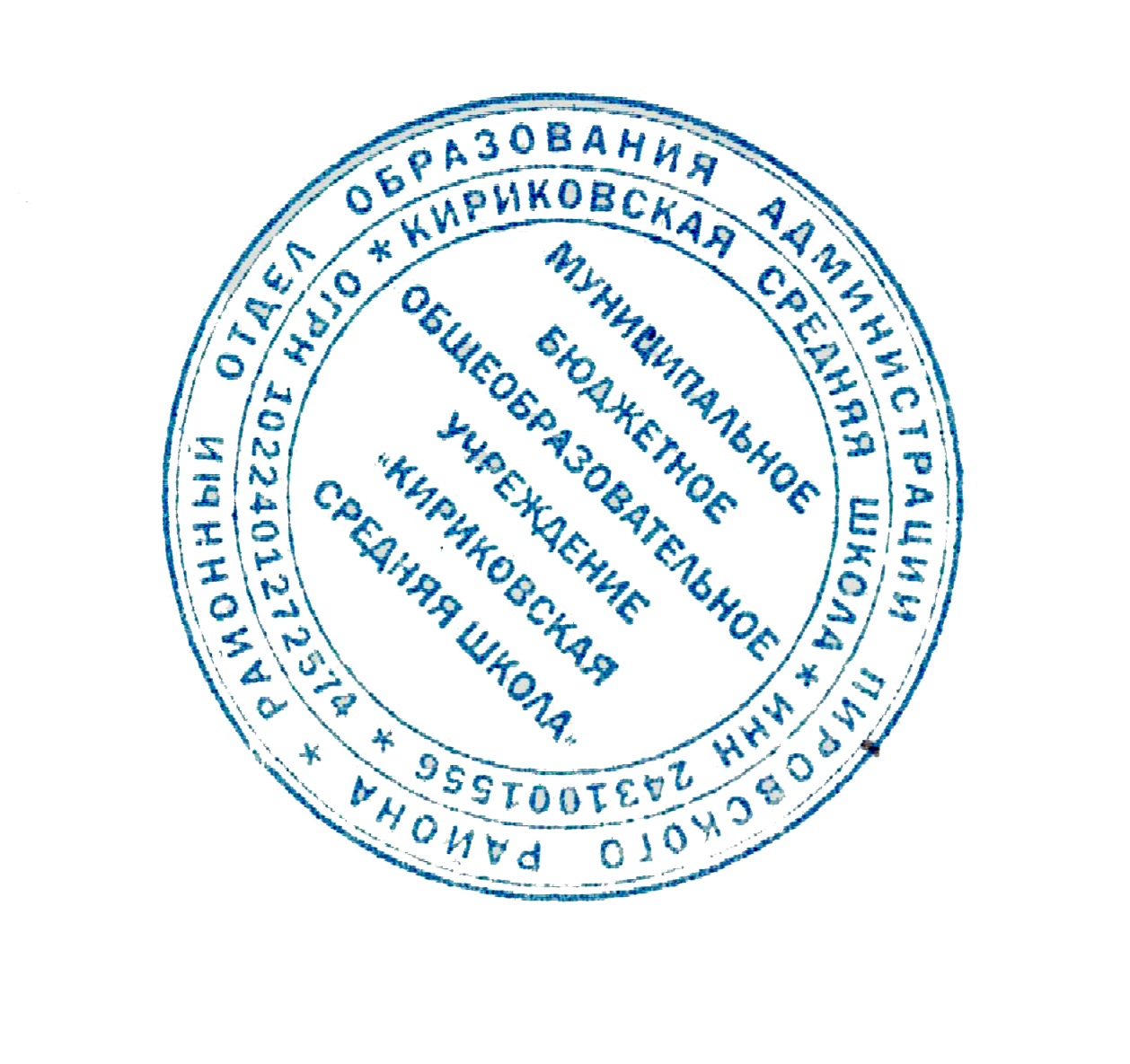 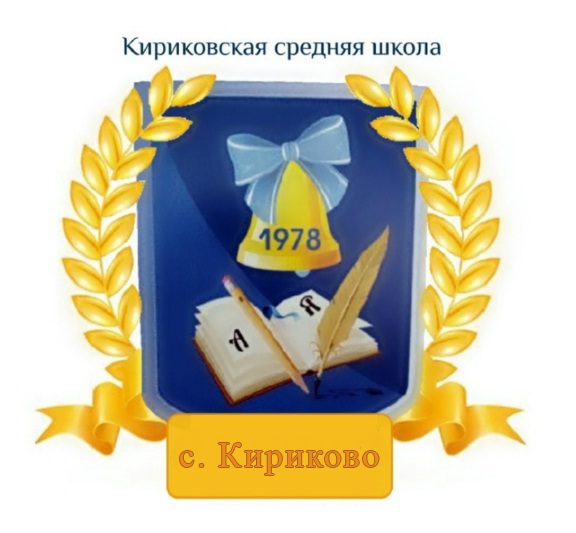 Утверждаю:Директор муниципального бюджетного образовательного учреждения «Кириковская средняя   школа» Ивченко О.В. 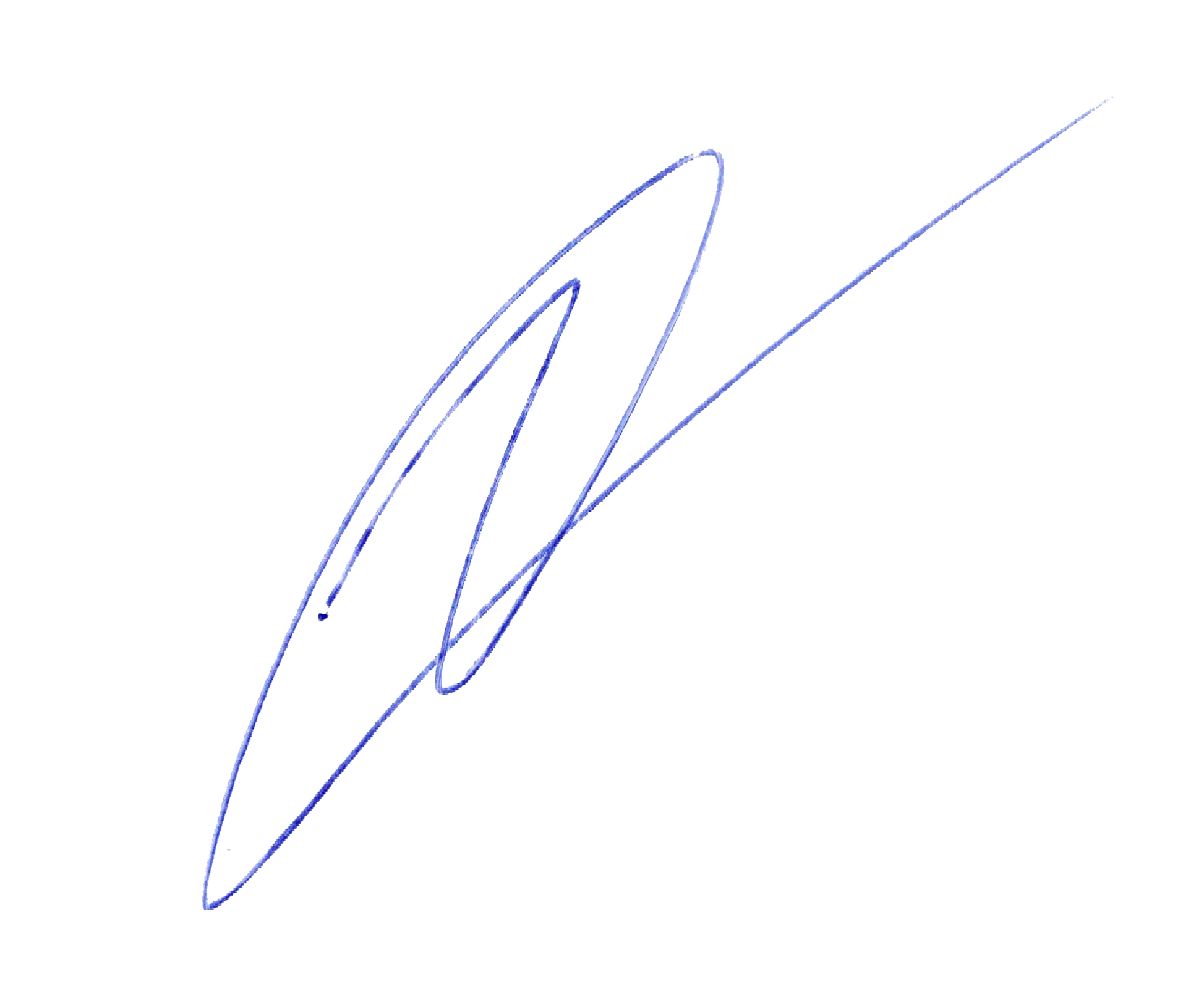 «30» августа 2019г№п\пТематические разделы. Общее количество часов.1Устное народное творчество9+12Литературные сказки9+13Русская литература 19 века44+44Русская литература 20 века33+4№ урокаНаименование темыОтводимое количество часовДата проведения№ урокаНаименование темыОтводимое количество часовДата проведения1.Устное народное творчество(9ч+1ч)1.1Пословицы 1ч02.091.2Поговорки1ч05.091.3 Загадки1ч06.061.4 Сказки1ч09,091.5 Русская народная сказка «Иван – крестьянский сын»,  I часть1ч12,091.6 Русская народная сказка «Иван – крестьянский сын»,  II часть1ч13,091.7 Былины1ч16,091.8Былина «Илья Муромец и Соловей-разбойник» (отр.), I часть1ч19,091.9Былина «Илья Муромец и Соловей-разбойник» (отр.), II часть.1ч20,091.10Внеклассное чтение  «По страницам газет и журналов»1ч23,092.Литературные сказки(9ч+1ч)2.1Литературная сказка1ч26,092.2Антоний Погорельский. Слово о писателе.1ч27,092.3А. Погорельский «Чёрная курица, или Подземные жители», I часть.1ч30,092.4А. Погорельский «Чёрная курица, или Подземные жители», II часть.1ч03,102.5А. Погорельский «Чёрная курица, или Подземные жители», III часть.1ч04,102.6А. Погорельский «Чёрная курица, или Подземные жители». Обобщающий урок.1ч07,102.7Сергей Тимофеевич Аксаков. Слово о писателе.1ч10,102.8С. Т. Аксаков «Аленький цветочек», I часть.1ч11,102.9С. Т. Аксаков «Аленький цветочек», II часть.1ч14,102.10Внеклассное чтение «В мире приключений» В.Каверин «Два капитана»1ч17,103.Русская  литература XIX века  (ч+ч)3.1Александр Сергеевич Пушкин. Слово о поэте.1ч18,103.2А. Пушкин «Осень» (отр).1ч21,103.3А. Пушкин «Цветок».1ч24,103.4А. Пушкин «Я памятник себе воздвиг нерукотворный». 1ч25,103.5А. Пушкин «Руслан и Людмила» (отр). Песнь первая, вторая, третья.1ч07,113.6А. Пушкин «Руслан и Людмила» (отр). Песнь пятая, шестая1ч08,113.7А. Пушкин «Метель» (в сокр.), I часть.1ч11,113.8А. Пушкин «Метель» (в сокр.), II часть. 1ч14,113.9А. Пушкин «Метель» (в сокр.), III часть.1ч15,113.10А. Пушкин «Метель» (в сокр.). Обобщающий урок.1ч18,113.11Внеклассное чтение «Повести зарубежных писателей» Д.Дефо «Робинзон Крузо», отдельные главы1ч21,113.12Михаил Юрьевич Лермонтов. Слово о поэте.1ч22,113.13М. Лермонтов «Тучи».1ч25,113.14М. Лермонтов «Кавказ».1ч28,113.15М. Лермонтов «Бэла», I часть. 1ч29,113.16М. Лермонтов «Бэла», II часть.  1ч02,123.17Иван Андреевич Крылов. Слово о писателе.1ч05,123.18И. Крылов «Лебедь, Щука и Рак».1ч06,123.19И. Крылов «Свинья под дубом».1ч09,123.20Николай Васильевич Гоголь. Слово о писателе.1ч12,123.21Н. В. Гоголь «Чичиков» (отр. из поэмы «Мёртвые души»), I часть.1ч13,123.22Н. В. Гоголь «Чичиков» (отрывок из поэмы «Мёртвые души»), II часть. 1ч16,123.23Внеклассное чтение Полевой Б.Н. «Повесть о настоящем человеке».1ч19,123.24Николай Алексеевич Некрасов. Слово о поэте.1ч20,123.25Н. Некрасов «Крестьянские дети» (отр.).1ч23,123.26Н. Некрасов «Крестьянка» (отр. из поэмы «Мороз, Красный нос»).1ч26,123.27А. В. Кольцов «Раздумье селянина».1ч27,123.28А. Кольцов «Горькая доля».1ч13,013.29Контрольное чтение за I полугодие.1ч16,013.30И. С. Никитин «Зимняя ночь в деревне» (отр.).1ч17,013.31И. Никитин «Деревенский бедняк» (отр.).1ч20,013.32Лев Николаевич Толстой. Слово о писателе.1ч23,013.33Л. Толстой «Севастополь в декабре месяце» (в сокр.).1ч24,013.34Л. Толстой «Севастополь в августе 1855 года» (в сокр.).1ч27,013.35Л. Толстой «Детство» (в сокр.), I и II части.1ч30,013.36Л. Толстой «Детство» (в сокр.), III часть.1ч31,013.37Л. Толстой «Детство» (в сокр.), IV часть.1ч03,023.38Л. Толстой «Детство» (в сокр.). Обобщающий урок. 1ч06,023.39Внеклассное чтение Гайдар А.П. «Школа».1ч07,023.40А. Н. Майков «Осень» (отр.).1ч10,023.41А. Майков «Пейзаж» (отр.).1ч13,023.42Ф. И. Тютчев «Литья».1ч14,023.43Ф. И. Тютчев «Неохотно и несмело».1ч17,023.44 «Тема природы в творчестве русских поэтов»  С.Есенина, Н.Рубцова, А.Суркова1ч20,023.45Антон Павлович Чехов. Слово о писателе.1ч21,023.46А. Чехов «Лошадиная фамилия» (в сокр.).1ч27,023.47А. Чехов «Пересолил» (в сокр.).1ч28,023.48Внеклассное чтение «Рассказы А.Чехова» «Унтер Пришибеев»1ч02,034.Русская литература XX века(33ч+4ч)4.1Максим Горький. Слово о писателе.1ч05,034.2М. Горький «Сказки об Италии» (отр.).1ч06,034.3В. В. Маяковский. Слово о поэте.   1ч12,034.4В.В. Маяковский «История Власа – лентяя и лоботряса».1ч13,034.5С.А. Есенин. Слово о поэте.1ч16,034.6С. Есенин «Задремали звёзды золотые».1ч19,034.7С. Есенин «Топи да болота».1ч20,034.8С. Есенин «Спит ковыль».1ч30,034.9М. А. Шолохов. Слово о писателе.1ч02,044.10М. Шолохов «Дед Щукарь» (отр. из романа «Поднятая целина», в сокр.), I часть.1ч03,044.11М. Шолохов «Дед Щукарь» (отр. из романа «Поднятая целина», в сокр.), II часть.1ч06,044.12Внеклассное чтение. Мамин-Сибиряк А.Н. «Умнее всех сказка», «Емеля-охотник».1ч09,044.13А. Фадеев «Молодая гвардия» (отр., в сокр.), I часть.1ч10,044.14А. Фадеев «Молодая гвардия» (отр., в сокр.), II часть.1ч13,044.15Внеклассное чтение «Герои рассказов В.Астафьева» «Фотография, на которой меня нет»1ч16,044.16Валентин Петрович Катаев. Слово о писателе.1ч17,044.17В. П. Катаев «Сын полка» (в сокр.), I глава.1ч20,044.18В. П. Катаев «Сын полка» (в сокр.), IV глава. 1ч23,044.19В. П. Катаев «Сын полка» (в сокр.), VI глава.1ч24,044.20В. П. Катаев «Сын полка» (в сокр.), IX глава.1ч27,044.21В. П. Катаев «Сын полка» (в сокр.). Обобщающий урок.1ч30,044.22Борис Николаевич Полевой. Слово о писателе.1ч07,054.23Б. Н. Полевой «Повесть о настоящем человеке» (в сокр.), I часть.1ч08,054.24Б. Н. Полевой «Повесть о настоящем человеке» (в сокр.), II часть.1ч14,054.25Б. Н. Полевой «Повесть о настоящем человеке» (в сокр.), III часть.1ч15,054.26Б. Н. Полевой «Повесть о настоящем человеке» (в сокр.). Обобщающий урок.1ч18,054.27Промежуточная аттестация в форме проверки техники чтения1ч21,054.28Алексей Александрович Сурков. Слово о поэте1ч22,054.29А. Сурков «День торжества».1ч25,054.30А. Сурков «В землянке».1ч28,054.31Юрий Маркович Нагибин. Слово о писателе1ч29,054.32Ю. Нагибин «Зимний дуб» (в сокр.), I часть1ч4.33Ю. Нагибин «Зимний дуб» (в сокр.), II часть.1ч4.34Анатолий Георгиевич Алексин. Слово о писателе1ч4.35А. Алексин «Самый счастливый день».1ч4.36Урок-путешествие «Страна Литературия»1ч4.37Внеклассное чтение. Шукшин В.М.  «Сны матери»1чВсего часовВсего часов105ч